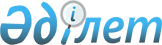 О проекте Закона Республики Казахстан "О внесении дополнений в Кодекс Республики Казахстан "О налогах и других обязательных платежах в бюджет (Налоговый кодекс)" по вопросам деятельности специальных экономических зон"Постановление Правительства Республики Казахстан от 21 декабря 2006 года N 1234



      Правительство Республики Казахстан 

ПОСТАНОВЛЯЕТ

:



      внести на рассмотрение Мажилиса Парламента Республики Казахстан проект Закона Республики Казахстан "О внесении дополнений в Кодекс Республики Казахстан "О налогах и других обязательных платежах в бюджет (Налоговый кодекс)" по вопросам деятельности специальных экономических зон".

      

Премьер-Министр




      Республики Казахстан


Проект




 


Закон Республики Казахстан





О внесении дополнений в Кодекс Республики Казахстан






"О налогах и других обязательных платежах в бюджет (Налоговый






кодекс)" по вопросам деятельности специальных экономических зон






      


Статья 1


. Внести в 
 Кодекс 
 Республики Казахстан от 12 июня 2001 г. "О налогах и других обязательных платежах в бюджет (Налоговый кодекс)" (Ведомости Парламента Республики Казахстан, 2001 г., N 11-12, ст. 168; 2002 г., N 6, ст. 73, 75; N 19-20, ст. 171; 2003 г. N 1-2, ст. 6; N 4, ст. 25; N 11, ст. 56; N 15, ст. 133, 139; N 21-22, ст. 160; N 24, ст. 178; 2004 г., N 5, ст. 30; N 14, ст. 82; N 20, ст. 116; N 23, ст. 140, 142; N 24, ст. 153; 2005 г., N 7-8, ст. 23; N 21-22, ст. 86, 87; N 23, ст. 104; 2006 г., N 1, ст. 4, 5; N 3, ст. 22; N 4, ст. 24; N 8, ст. 45, 46; N 10, ст. 52; N 11, ст. 55; N 12, ст. 77, 79; N 13, ст. 85; N 16, ст. 97, 98, 103) следующие дополнения:



      1) в пункте 1 статьи 448:



      часть первую дополнить словами ", а на территории специальных экономических зон с администрацией специальной экономической зоны";



      части вторую и третью после слова "органами" дополнить словами ", а на территории специальных экономических зон администрацией специальной экономической зоны";



      2) в пунктах 4 и 5 статьи 450 после слова "органом" дополнить словами "либо с администрацией специальной экономической зоны".




      


Статья 2


. Настоящий Закон вводится в действие со дня его первого официального опубликования.

      

Президент




      Республики Казахстан


					© 2012. РГП на ПХВ «Институт законодательства и правовой информации Республики Казахстан» Министерства юстиции Республики Казахстан
				